О внесении изменений и дополнений в решение Собрания депутатов городского поселения Советский от 19.08.2015 года № 62«Об утверждении порядка определения размера арендной платы за земельные участки находящихся в собственности муниципального образования «Городское поселение Советский», и предоставленные в аренду без проведения торгов»	В соответствии со статьей 39.7 Земельного кодекса Российской Федерации, Постановлением Правительства РФ от 16 июля 2009 года № 582 «Об основных принципах определения арендной платы при аренде земельных участков, находящихся в государственной или муниципальной собственности, и о Правилах определения размера арендной платы, а также порядка, условий и сроков внесения арендной платы за земли, находящиеся в собственности Российской Федерации», Постановлением Правительства Республики Марий Эл от 07 июля 2015 года № 372 «Об утверждении Порядка определения размера арендной платы за земельные участки, находящиеся в собственности Республики Марий Эл, и земельные участки, государственная собственность на которые не разграничена, и предоставленные в аренду без проведения торгов, о внесении изменений в постановление Правительства Республики Марий Эл от 2 июля 2015 года № 361 и о признании утратившими силу некоторых решений Правительства Республики Марий Эл», Уставом городского поселения Советский Советского муниципального района Республики Марий Эл Собрание депутатов городского поселения Советский р е ш и л о:1. Внести в Порядок определения размера арендной платы за земельные участки, находящиеся в собственности муниципального образования «Городское поселение Советский», и предоставленные в аренду без проведения торгов, утвержденный решением Собрания депутатов муниципального образования «Городское поселение Советский» 19 августа 2015 года № 62 (далее - Порядок), следующие изменения и дополнения:	1.1. В пунктах 8, 14 слово «Правительством» заменить словами «Министерством государственного имущества».	1.2. Пункт 11 изложить в следующей редакции:	«11. При заключении договора аренды земельного участка с юридическим лицом в соответствии с подпунктом 3 пункта 2 статьи 39.6 Земельного кодекса Российской Федерации размер арендной платы за земельный участок устанавливается в размере 0,01 процента от кадастровой стоимости указанного земельного участка:	в случае размещения объектов социально-культурного и коммунально-бытового назначения на первые три года аренды;	в случае реализации масштабных инвестиционных проектов на срок, равный расчетному сроку их окупаемости, указанному в инвестиционном проекте, предоставляемом в соответствии с постановлением Правительства Республики Марий Эл от 10 июля 2015 г. № 380 «Об утверждении Порядка проведения оценки соответствия объектов социально-культурного или коммунально-бытового назначения, масштабных инвестиционных проектов критериям, установленным Законом Республики Марий Эл «О регулировании земельных отношений в Республике Марий Эл», но не более чем на 10 лет. »1.3. Дополнить пунктом 11.1. следующего содержания:«11.1. При заключении договора аренды земельного участка с лицом, осуществляющим деятельность в области информационных технологий и внесенным в реестр российских организаций, осуществляющих деятельность в области информационных технологий, предусмотренный Положением о государственной аккредитации российских организаций, осуществляющих деятельность в области информационных технологий, утвержденным постановлением Правительства Российской Федерации от 30 сентября 2022 г. №1729, размер арендной платы за земельный участок, определенный в соответствии с настоящим Порядком, уменьшается на 50 процентов. »1.4. Абзац 1 пункта 12 изложить в следующей редакции:«12. Арендная плата вносится арендаторами за земельные участки, ежеквартально, не позднее 10 числа последнего месяца квартала;»2. Обнародовать настоящее решение, а также разместить в информационно-телекоммуникационной сети Интернет официальный интернет-портал Республики Марий Эл (адрес доступа: mari-el.gov.ru).3. Настоящее решение вступает в силу после его обнародования.                      Главагородского поселения Советский                                          Н.И. Павлова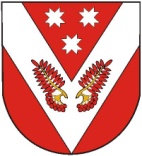 РОССИЙ ФЕДЕРАЦИЙМАРИЙ ЭЛ РЕСПУБЛИКАРОССИЙ ФЕДЕРАЦИЙМАРИЙ ЭЛ РЕСПУБЛИКАРОССИЙская ФЕДЕРАЦИяРЕСПУБЛИКА МАРИЙ ЭЛРОССИЙская ФЕДЕРАЦИяРЕСПУБЛИКА МАРИЙ ЭЛМарий эл республикысе       советский муниципал районын советский ола шотан илемысе   депутат погынжоМарий эл республикысе       советский муниципал районын советский ола шотан илемысе   депутат погынжособрание депутатовгородского поселения советский советского муниципального района республики марий элсобрание депутатовгородского поселения советский советского муниципального района республики марий элПУНЧАЛПУНЧАЛРЕШЕНИЕРЕШЕНИЕ46 внеочередная  сессиячетвертого созываОт «01» февраля  2024 г.              № 291